 6 OF MY BEST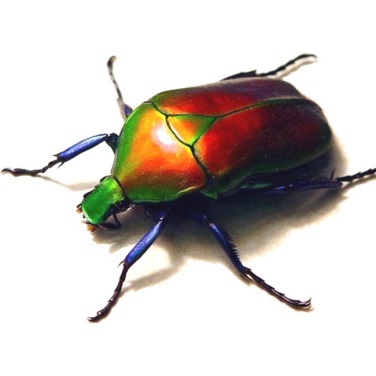 123STARRSTARRSTARR456STARRSTARRSTARR